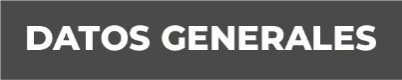 Nombre Sayra Belen Briseño NoriegaGrado de Escolaridad Licenciatura en DerechoCédula Profesional (Licenciatura) 3584832Teléfono de Oficina 01 229 2012000Correo Electrónico Formación Académica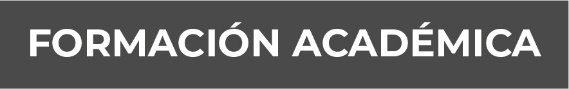 2018-2019Universidad “CEUSS”, Maestría en Medios Alternativos De Solución De Conflictos1992-1997Universidad “Cristóbal Colon”, Estudios de Licenciatura en DerechoTrayectoria Profesional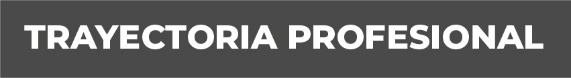 2019- a la fecha Facilitadora Certificada en la Unidad de Atención Temprana del XVII Distrito Judicial Veracruz.2016 –2019Facilitadora Tercera Certificada en la Sub Unidad de Atención Temprana en Boca del rio, Ver.2008 –2016Oficial secretaria de la Fiscalía Adscrita al Juzgado Primero Menor de la ciudad de Veracruz, ver. 2008 –2008Oficial secretaria de la Agencia Quinta Investigadora del Ministerio Público fuero común. Veracruz, ver2004 – 2008	Oficial secretario Encargada del despacho de la Agencia del Ministerio Público Conciliadora adscrita a la Agencia Primera Especializada en Delitos Sexuales y la Familia Veracruz2001 – 2004Oficial secretario Encargada del despacho la Agencia del Ministerio Público Conciliadora adscrita a la Agencia Segunda Especializada en Delitos Sexuales y la Familia Veracruz.1998 – 2001Asesor Jurídico en el área del derecho laboral, civil y penal en el despacho jurídico Lara & Salomón1998 – 2001 Conocimiento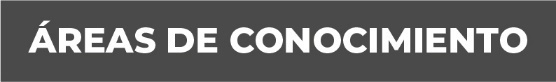 Derecho constitucional y amparo Derecho penal y medios alternativos de solución de conflictosDerecho civil y derecho mercantil